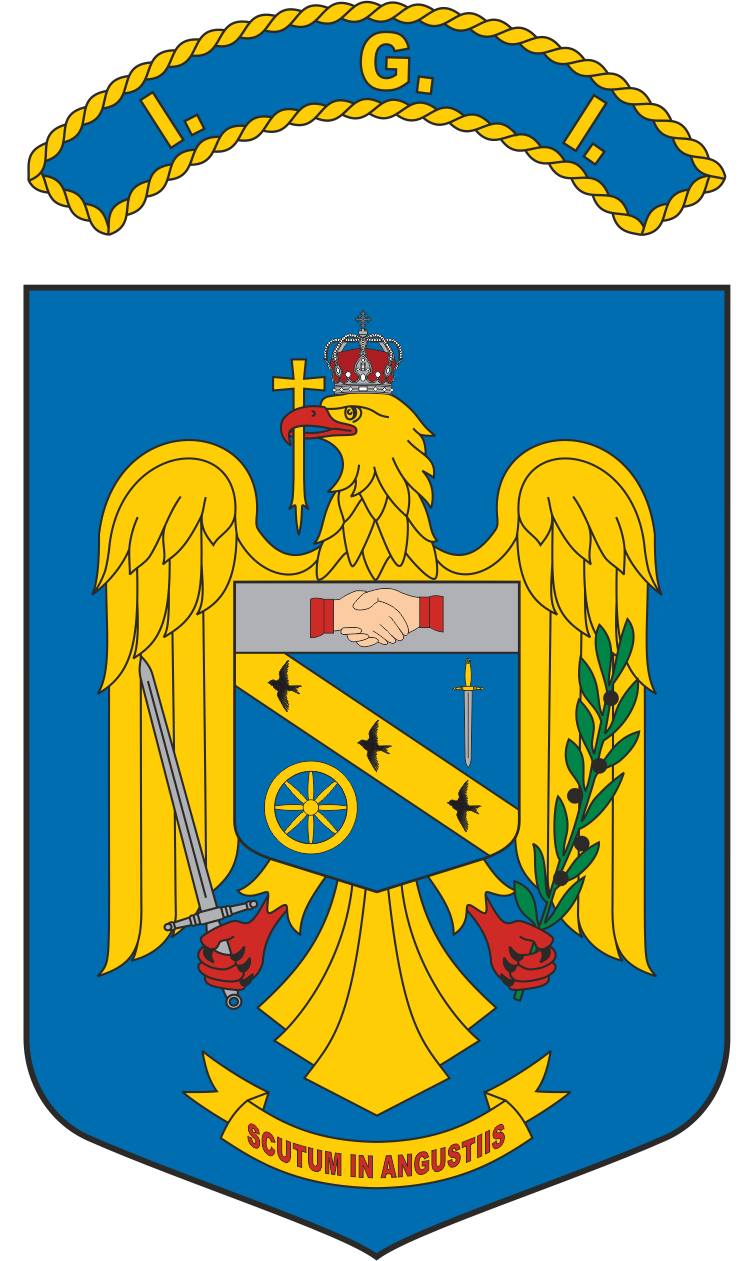  Tabel cu rezultatele  finale obtinute de către candidaţi la proba practică a concursului organizat în data de 01.09.2022, în vederea ocupării posturilor vacante de ofițer specialist principal I, prin încadrare directă, din cadrul Serviciului Comunicații și Informatică, prevăzute la pozițiile nr. 170 și 171 din Statul de Organizare al Inspectoratului General pentru Imigrări  PREȘEDINTE SECRETAR 																							    02.09.2022Nr. crt.Cod unic de identificareNota obținutăOBSERVAȚII282777,00ADMIS281729,50ADMIS